Publicado en Oviedo el 18/10/2018 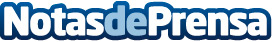 IS Clinical diseña para Marta García un protocolo para pieles oncológicas El Centro de estética avanzada y antiaging Marta García recuerda la importancia de cuidar el cuerpo de manera globalDatos de contacto:Elena MañasGlobe ComunicaciónNota de prensa publicada en: https://www.notasdeprensa.es/is-clinical-disena-para-marta-garcia-un Categorias: Medicina Asturias Medicina alternativa Belleza http://www.notasdeprensa.es